Районные спортивные соревнованиякросс, посвященный 70-летию великой победы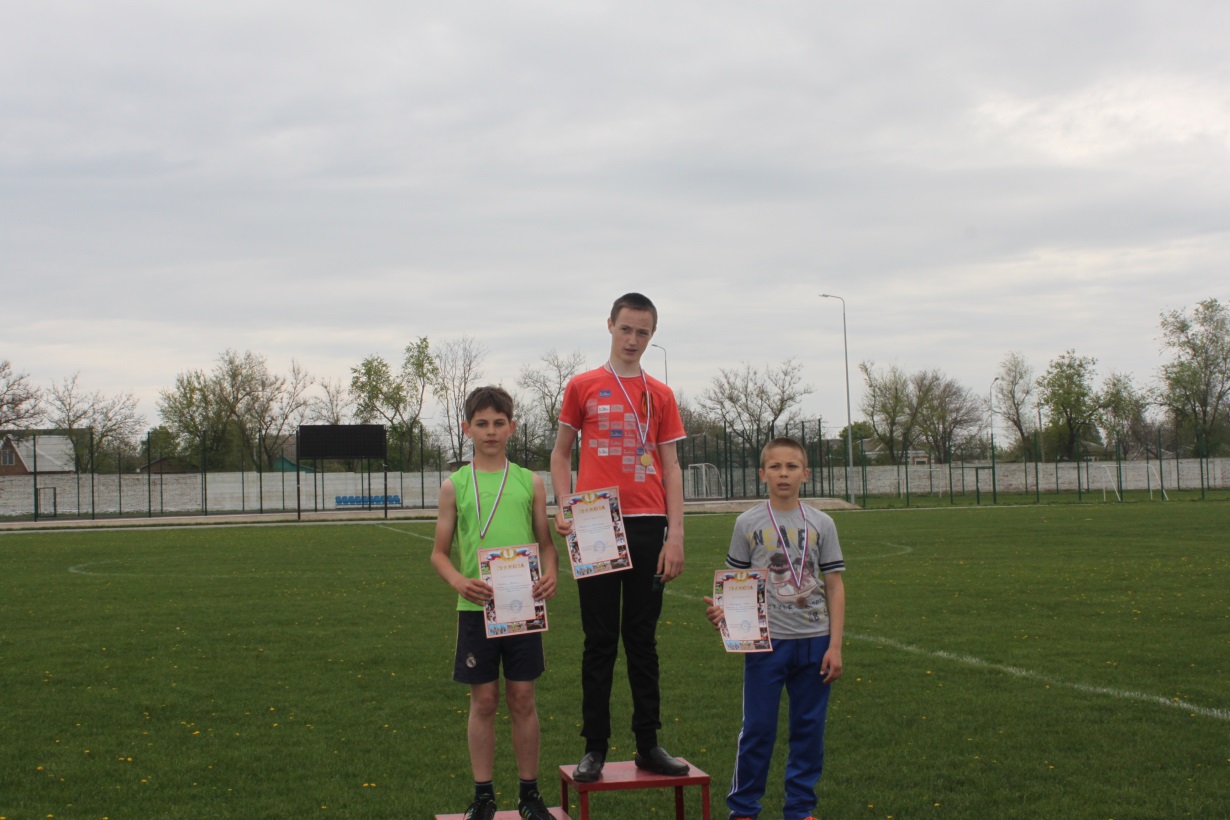 Бондарь Алексей II место (бег 600м)Головицкий Иван III место (бег 600м)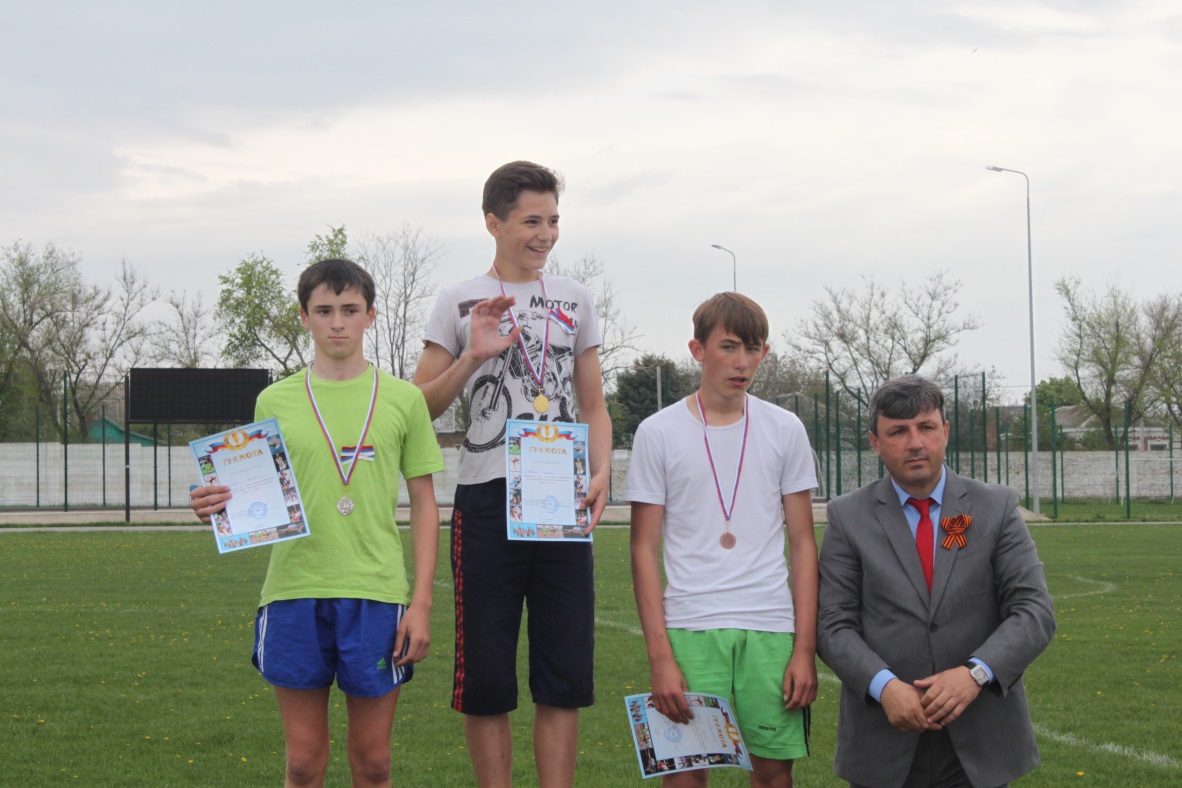 Кругляков Евгений II место (бег 800м )Сиденко Данил III место (бег 800м)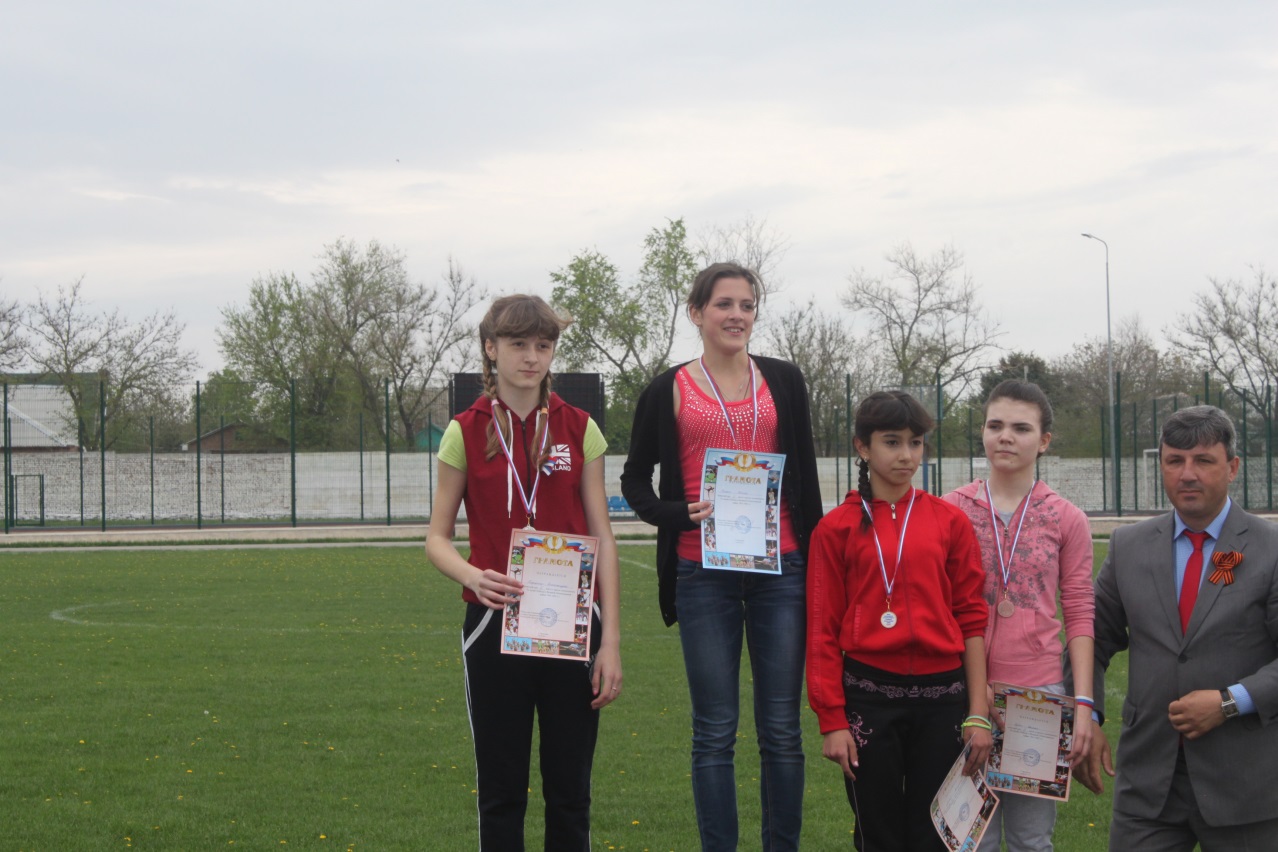 Лигай Ангелина III место (600м)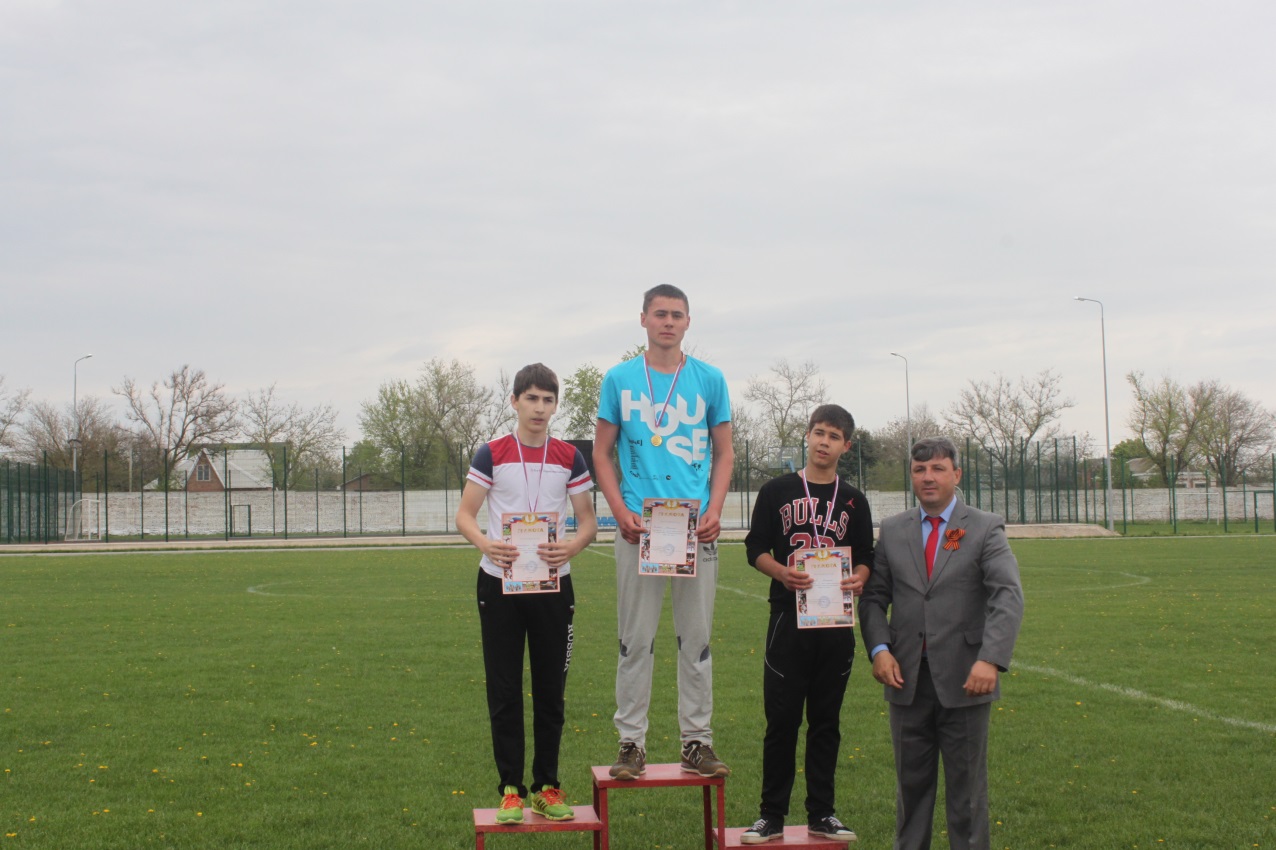 Соловьев Николай I место (бег 800м)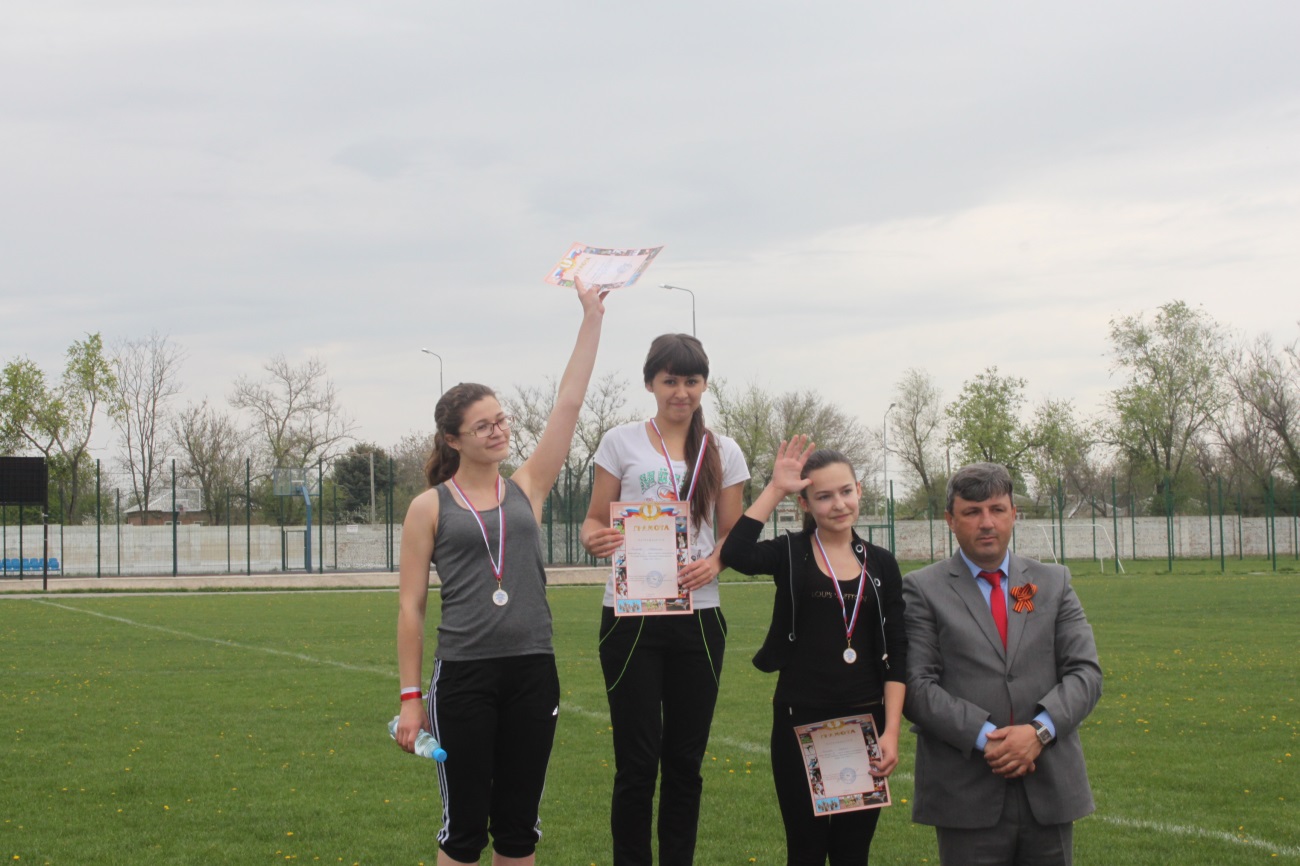 Склярова Марина I место (бег 800м) 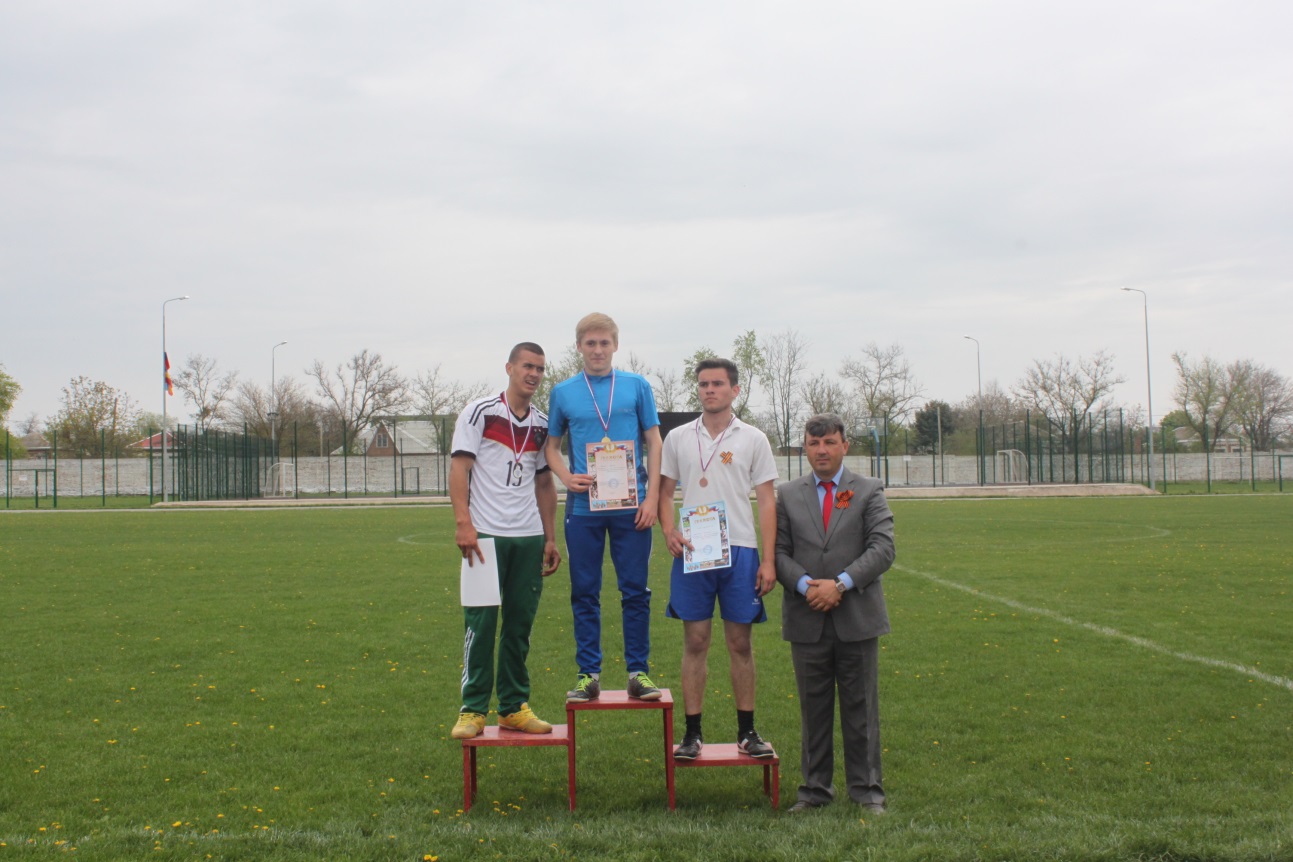 Кругляков Алексей III место (бег 1000м)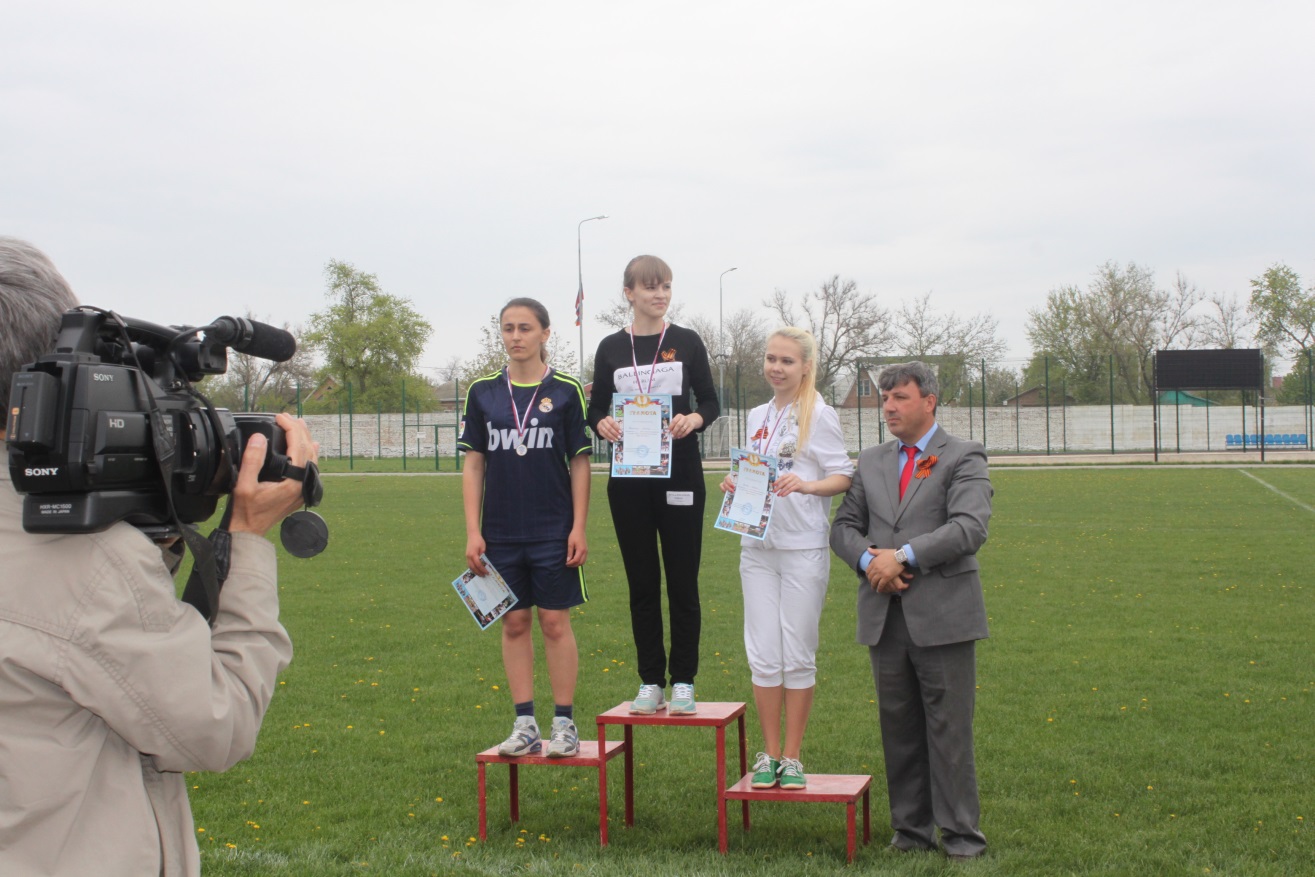 Андреасян Ашхен II место (бег 800м)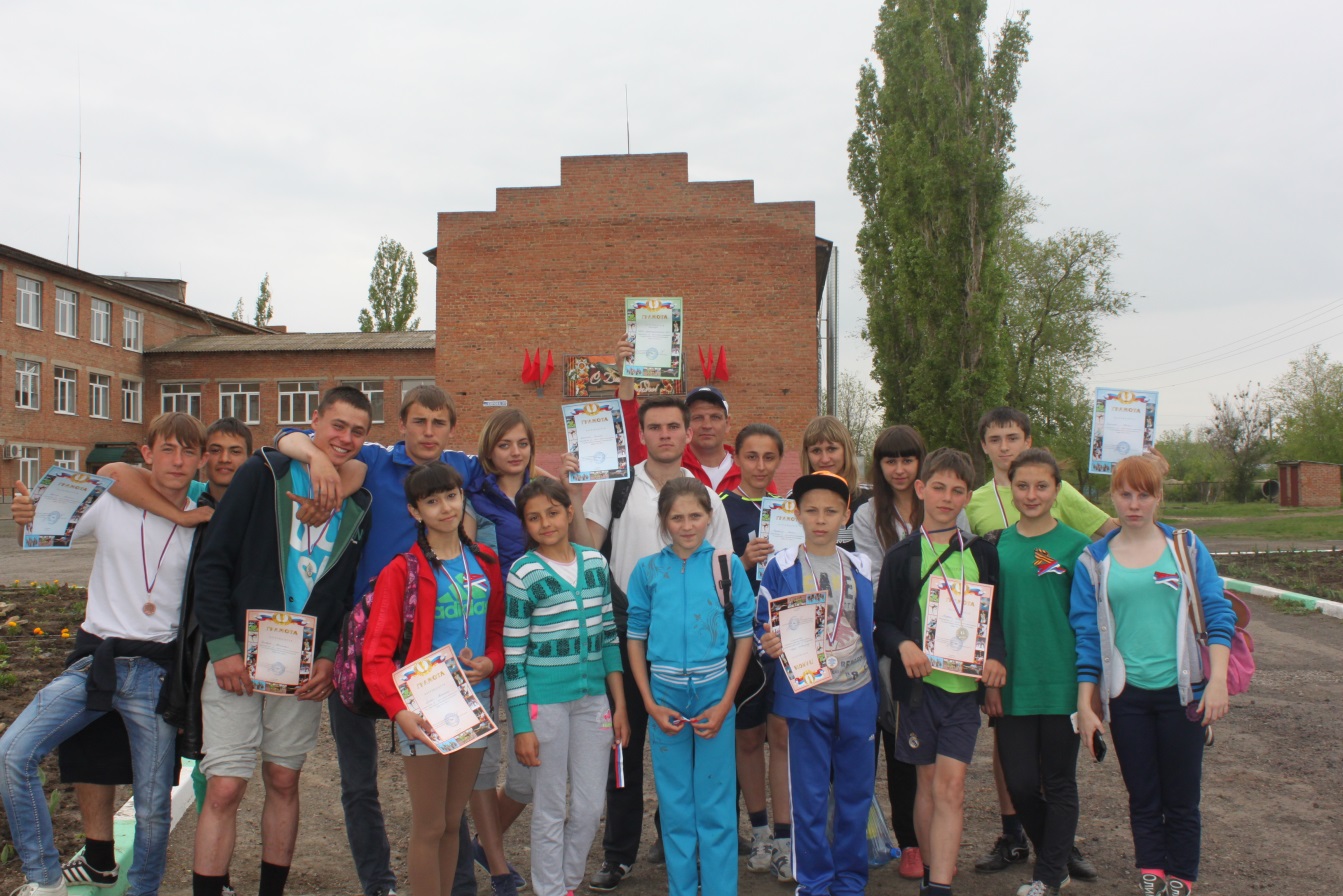 командное I место